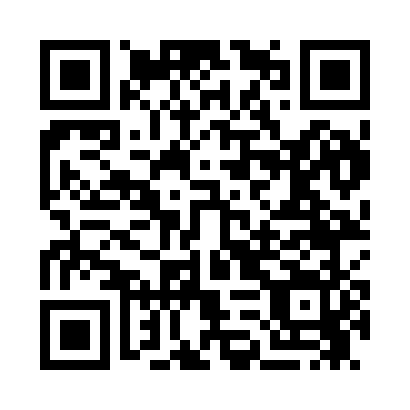 Prayer times for Salem Corners, Minnesota, USAMon 1 Jul 2024 - Wed 31 Jul 2024High Latitude Method: Angle Based RulePrayer Calculation Method: Islamic Society of North AmericaAsar Calculation Method: ShafiPrayer times provided by https://www.salahtimes.comDateDayFajrSunriseDhuhrAsrMaghribIsha1Mon3:415:321:145:218:5710:472Tue3:425:321:155:218:5710:473Wed3:435:331:155:218:5610:464Thu3:445:341:155:218:5610:465Fri3:455:341:155:218:5610:456Sat3:465:351:155:218:5510:447Sun3:475:361:165:218:5510:438Mon3:485:361:165:218:5510:439Tue3:495:371:165:218:5410:4210Wed3:515:381:165:218:5410:4111Thu3:525:391:165:218:5310:4012Fri3:535:401:165:218:5210:3913Sat3:545:401:165:218:5210:3814Sun3:565:411:165:218:5110:3715Mon3:575:421:175:218:5010:3516Tue3:585:431:175:218:5010:3417Wed4:005:441:175:218:4910:3318Thu4:015:451:175:208:4810:3219Fri4:035:461:175:208:4710:3020Sat4:045:471:175:208:4610:2921Sun4:065:481:175:208:4510:2722Mon4:075:491:175:208:4510:2623Tue4:095:501:175:198:4410:2424Wed4:105:511:175:198:4310:2325Thu4:125:521:175:198:4210:2126Fri4:135:531:175:188:4010:2027Sat4:155:541:175:188:3910:1828Sun4:165:551:175:188:3810:1729Mon4:185:561:175:178:3710:1530Tue4:205:571:175:178:3610:1331Wed4:215:581:175:168:3510:11